2019.10.17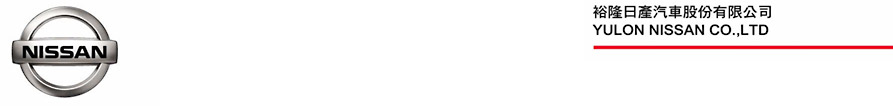 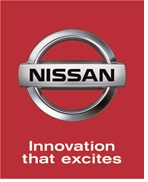 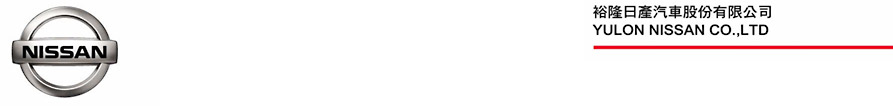 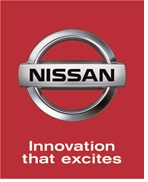 「2019-2020裕隆日產汽車創新風雲賞」  全國校園巡迴正式起跑挑戰NISSAN LEAF for Change創意廣告 金賞獎全新KICKS開回家國內最具規模的汽車創意設計競賽「2019-2020裕隆日產汽車創新風雲賞」，已於2019年9月20日正式開放網路報名，裕隆日產今(17)日特別前進花蓮，造訪上屆金賞獎得主國立東華大學，舉辦本屆首場校園創新講座，安排專業講師分享NISSAN新世代零排放電動車LEAF的產品開發理念及行銷實務經驗，並於現場展示NISSAN LEAF及金賞獎KICKS實車，讓與會師生親身體驗 NISSAN 「Innovation that excites」品牌精神。裕隆日產持續致力人才培育、挑戰校園創意，提昇產業競爭力，本屆競賽特別號召全國學子與NISSAN一同創新生活，用手機創作NISSAN LEAF for Change創意廣告，鼓勵所有擅長廣告影像、行銷企劃、品牌傳播、商業管理及設計的大專院校學生踴躍報名參賽，「2019-2020裕隆日產汽車創新風雲賞」報名時間自2019年9月20日起至2019年12月31日止，活動詳情及報名資訊請至活動官網https://event.nissan.com.tw/2019designaward查詢。NISSAN LEAF for Change  挑戰創意廣告    裕隆日產善盡企業社會責任，以實際行動回饋臺灣汽車產業，實踐產學結合，自2005年起連續舉辦10屆「裕隆日產汽車創新風雲賞」活動，是國內首創獲得首獎「金賞獎」即可將全新汽車開回家的校園汽車設計競賽，至今已投入超過新台幣5,000萬元經費，累積參賽人數突破6,000人，參與活動人數更高達20,000人次以上，提供一個讓所有優秀學子能夠一展所長、發光發熱的競技舞台，為台灣培育出更多潛力無窮的創意新星。本屆競賽以全新上市的新世代零排放電動車NISSAN LEAF作為競賽主題車款，期待參賽者能夠深入瞭解電動車輛的設計理念，以及為世界帶來的全新改變與嶄新生活模式，鼓勵全國師生躍出傳統框架，用隨手可得的手機裝置創作NISSAN LEAF for Change創意廣告影片，一同發想如何讓新能源移動工具突破既有生活框架、融入消費者生活，創造新世代的移動習慣，與NISSAN一起「Live for Change」改變未來。校園創新講座正式起跑  首度造訪東臺灣知名學府東華大學    為促進產學交流，並鼓勵校園傑出人才參與全新「裕隆日產汽車創新風雲賞」競賽活動，裕隆日產自今日起，將巡迴全臺20所大專院校舉辦校園創新講座。本屆首場講座特別前進東臺灣，造訪上屆金賞獎得主國立東華大學，為本屆的巡迴講座正式拉開序幕，由裕隆日產專業講師分享產品開發理念與行銷實務，與現場師生面對面交流意見與經驗，並說明本屆競賽活動內容，更於活動現場展出NISSAN新世代電動車LEAF與金賞獎KICKS，讓現場師生近距離體驗NISSAN創新設計理念及「Innovation that excites」品牌精神，刺激校園優秀人才創意，為臺灣汽車產業注入創新DNA。創意廣告展現品牌精神  角逐金賞獎 NISSAN 智能跑旅 KICKSNISSAN做為科技創新領先的汽車品牌，不斷堅持造車理念並建立品牌精神，同時致力於永續發展，「2019-2020裕隆日產汽車創新風雲賞」鼓勵全國師生躍出傳統框架，用手機創作創意廣告影片，演繹NISSAN LEAF獨特魅力，參賽團隊可跨校、系、所組隊參賽，並以LEAF「領先科技」、「友善環境」、「經濟節能」、「智慧房車」等產品訴求發想廣告企劃與影片作品。裕隆日產強力號召全國大專院校青年學子發揮想像，角逐本屆金賞獎NISSAN智能跑旅KICKS新車一台，金、銀、銅賞獎隊伍並可獲得裕隆日產汽車暑期實習優先錄取機會，活動報名時間自2019年9月20日起至2019年12月31日止，詳情及相關報名資訊請至「2019-2020裕隆日產汽車創新風雲賞」活動官網https://event.nissan.com.tw/2019designaward查詢。# # #聯絡方式：裕隆日產汽車股份有限公司 公關室媒體專線：0800-371-171公司網站：www.nissan.com.tw